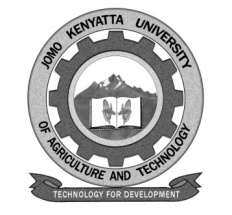 W1-2-60-1-6JOMO KENYATTA UNIVERSITY OF AGRICULTURE AND TECHNOLOGYUNIVERSITY EXAMINATIONS 2018/2019SECOND YEAR FIRST SEMESTER SPECIAL/ SUPPLEMENTARY EXAMINATION FOR THE BACHELOR OF SCIENCE IN COMMUNITY HEALTHICH 2212: MYCOLOGYDATE:  OCTOBER, 2019		                                                         TIME: 1 ½  HOURS   INSTRUCTIONS:	ANSWER QUESTION ONE (COMPULSORY) AND ANY OTHER TWO QUESTIONS QUESTION ONE: 48 MARKSa.	Outline the risk factors for mycosis.					(6 marks)b.	Compare tinea ungium and penicillosis.					(6 marks)c.	Distinguish between Lobomycosis and Rhinosporidiosis.		(6 marks)d.	Pencillosis is an emerging fungal disease.  Briefly explain.		(6 marks)e.	Compare the pathogenesis of cryptococcossis and histoplasmosis.	(6 marks)f.	Briefly explain the development of aspergilloma.			(6 marks)g.	State the use of the following in mycology.					i.	Wood’s lamp								(2 marks)	ii.	India ink								(2 marks)	iii.	Endotra cheal tube							(2 marks)h.	Economic importance of fungi.						(6 marks)QUESTION TWO: 22 MARKSDiscuss various methods applied in the detection of respiratory fungal diseasein humans.QUESTION THREE: 22 MARKSDiscuss the various virulence factors among fungal groups.	QUESTION FOUR: 22 MARKSDiscuss the epidemiology of systemic fungal infections.